Business System Access Request Form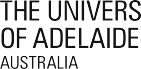 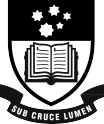 Human Resources Systems 	This form is to be completed for NEW ACCESS or CHANGE TO ACCESS, for HR systems	Complete all details including authorisation and give to HR Systems and Operations Support hr_sos@adelaide.edu.auOFFICE USE ONLY	Row Level:Roles assigned:Name of person conducting changes: Date:Name:Employee ID Number:Faculty:School/Branch:Extension Nbr:Email Address:Classification:Local Title:o New Accesso Temporary Accesso Temporary AccessFrom 	/	/	to 	/	/	o Change Accesso Suspensiono SuspensionFrom 	/	/	to 	/	/	o Remove AccessIs access required to Production? YES / NOIs access required to Production? YES / NOIs access required to Production? YES / NOIf no, please state the environments that access is required forIf no, please state the environments that access is required forAre you replacing an existing user in your School/Branch? YES / NOAre you replacing an existing user in your School/Branch? YES / NOAre you replacing an existing user in your School/Branch? YES / NOIf yes, please provide the previous users name:If yes, please provide the previous users name:Justification (briefly explain why the access is required):Justification (briefly explain why the access is required):Justification (briefly explain why the access is required):Justification (briefly explain why the access is required):Justification (briefly explain why the access is required):AccessAccessAccessSystemRoleEnquiryUpdateReportsPeopleSoftUser List CoordinatorNon HR UserCAPS Casual CoordinatorSystemAccessRequiredPageUpHiring CoordinatorFaculty HeadOrganisation Security LevelOrganisation Security LevelFaculty/School/Dept/AreaAllFaculty/SchoolDiscipline/Department/AreaAccess and Usage AgreementI acknowledge that by gaining access to the University Management Information System/s I will have access to information confidential to the University in relation to its staff (both present and past), students (both present and past) and affiliates (both pre sent and past). I understand that I must not disclose or make use of that confidential information obtained by me at any time, including after access is discontinued, except in the proper course of my duties. In particular, I undertake not to use any confidential information gained by virtue of my access with the intent of securing a benefit for myself, any other person, company or future employer. I further undertake not to use any information confidential to the University in any way without the consent of the University.I accept that any breach will lead to disciplinary action being taken against me. I understand and accept that disciplinary action can include dismissal from my employment.I acknowledge that I will be given a username and password for access to the University’s Business Systems and that I will not divulge these to any other person/s or party.I agree to advise the appropriate Systems Administrator/s of any changes in my role, which may affect my approved access to these system/s.Access and Usage AgreementI acknowledge that by gaining access to the University Management Information System/s I will have access to information confidential to the University in relation to its staff (both present and past), students (both present and past) and affiliates (both pre sent and past). I understand that I must not disclose or make use of that confidential information obtained by me at any time, including after access is discontinued, except in the proper course of my duties. In particular, I undertake not to use any confidential information gained by virtue of my access with the intent of securing a benefit for myself, any other person, company or future employer. I further undertake not to use any information confidential to the University in any way without the consent of the University.I accept that any breach will lead to disciplinary action being taken against me. I understand and accept that disciplinary action can include dismissal from my employment.I acknowledge that I will be given a username and password for access to the University’s Business Systems and that I will not divulge these to any other person/s or party.I agree to advise the appropriate Systems Administrator/s of any changes in my role, which may affect my approved access to these system/s.Access and Usage AgreementI acknowledge that by gaining access to the University Management Information System/s I will have access to information confidential to the University in relation to its staff (both present and past), students (both present and past) and affiliates (both pre sent and past). I understand that I must not disclose or make use of that confidential information obtained by me at any time, including after access is discontinued, except in the proper course of my duties. In particular, I undertake not to use any confidential information gained by virtue of my access with the intent of securing a benefit for myself, any other person, company or future employer. I further undertake not to use any information confidential to the University in any way without the consent of the University.I accept that any breach will lead to disciplinary action being taken against me. I understand and accept that disciplinary action can include dismissal from my employment.I acknowledge that I will be given a username and password for access to the University’s Business Systems and that I will not divulge these to any other person/s or party.I agree to advise the appropriate Systems Administrator/s of any changes in my role, which may affect my approved access to these system/s.UserUser’s NameSignatureDateArea Approval – Head of School/ Branch NameSignatureDate